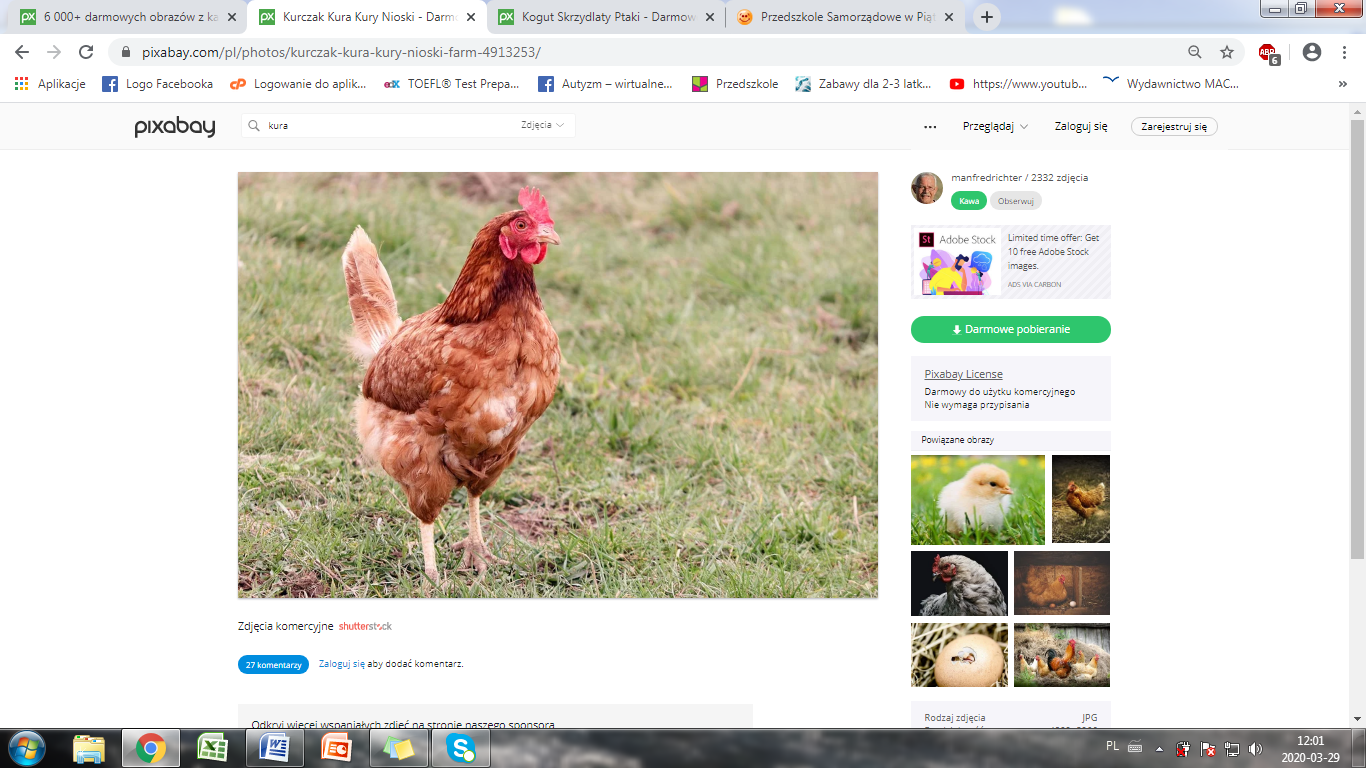 Kura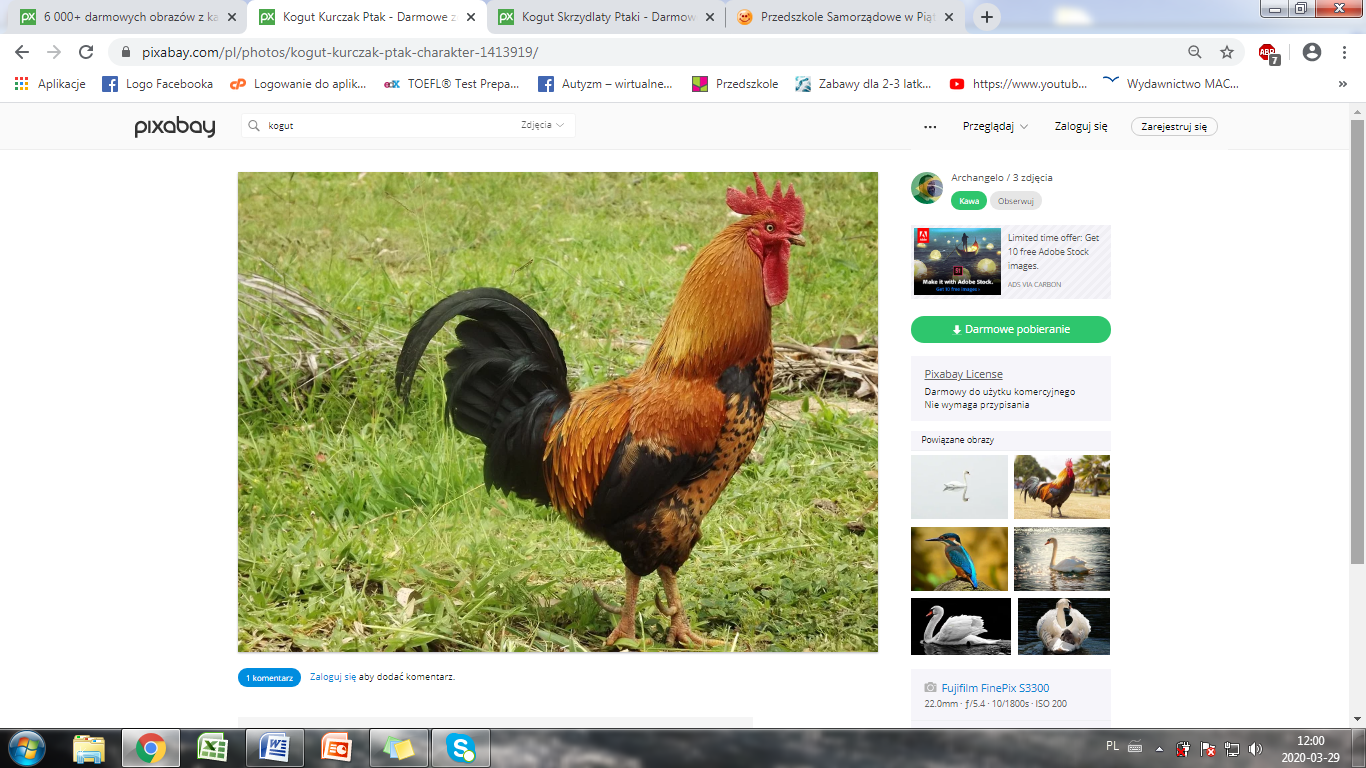 Kogut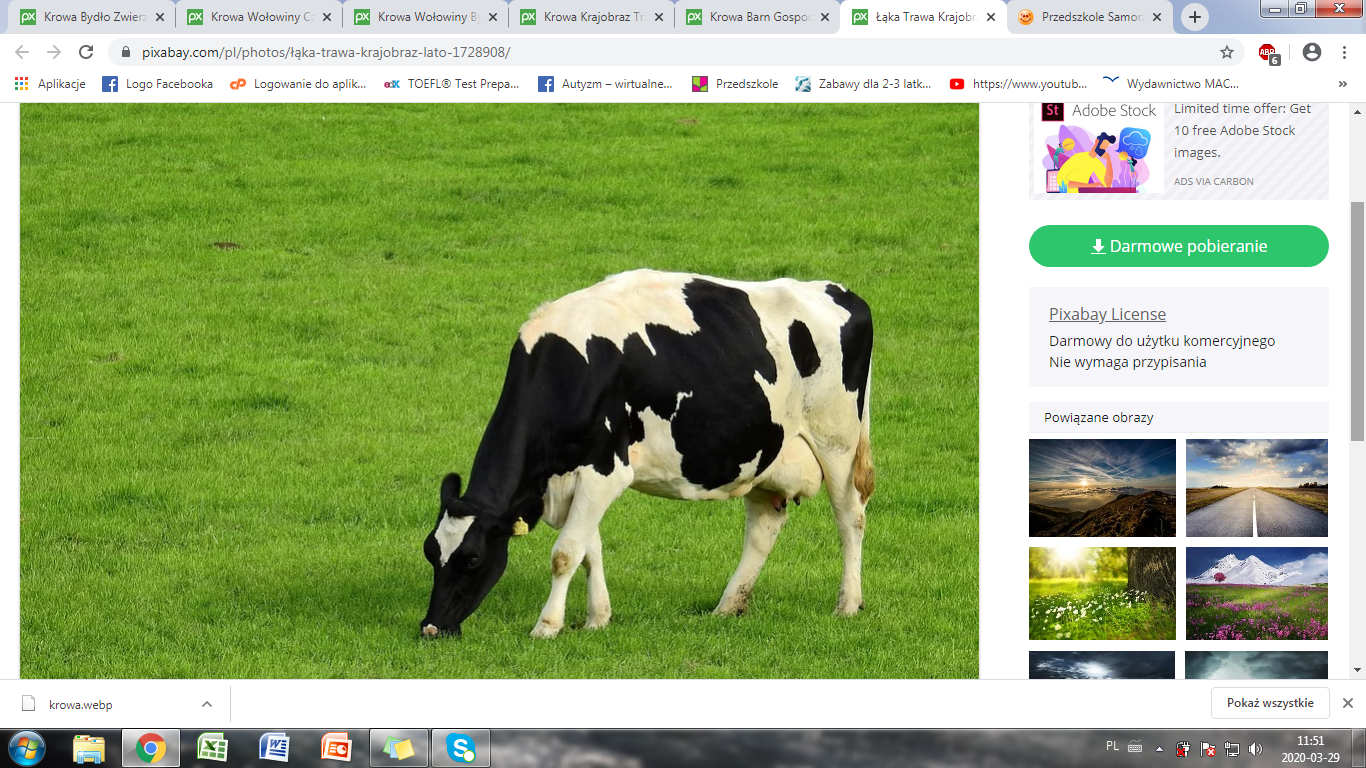 Krowa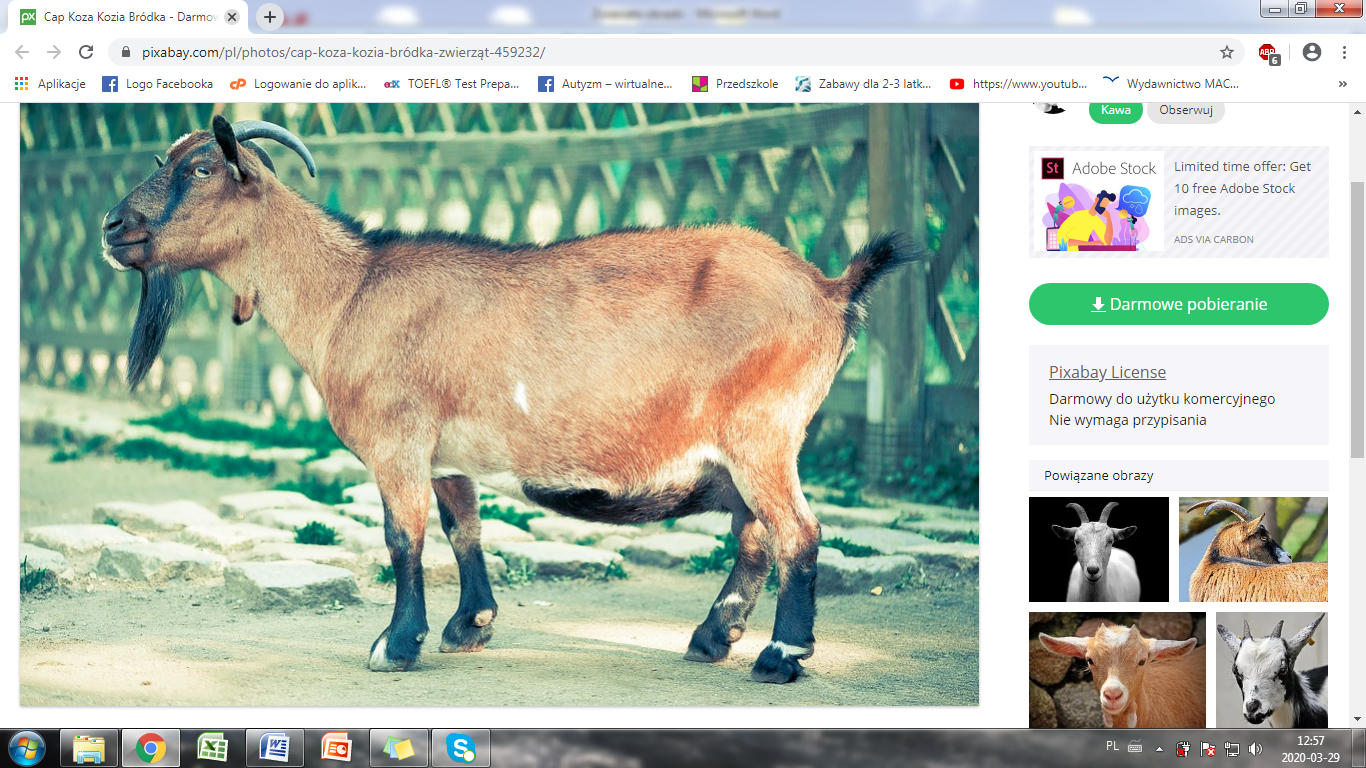 Koza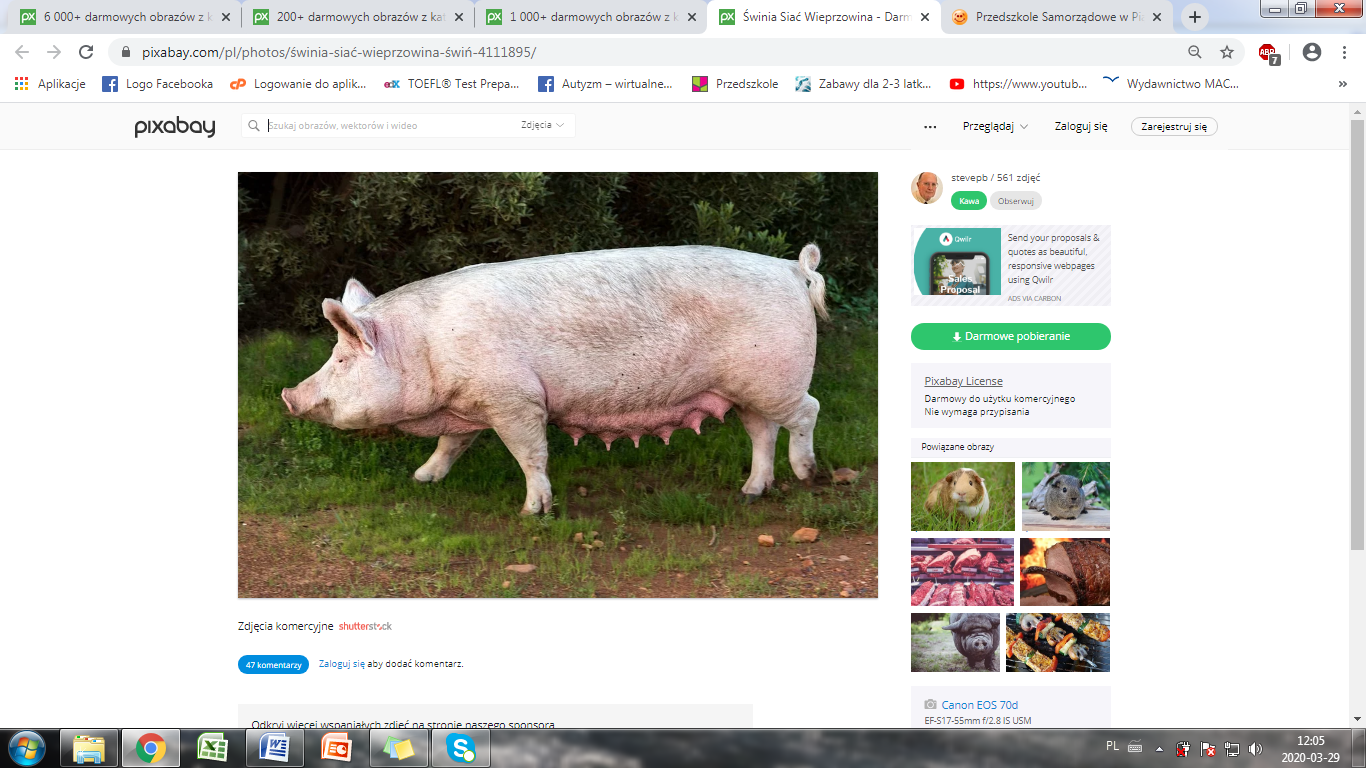 Świnia